CCNR-ZKR/ADN/45 corr. 1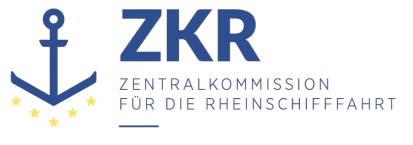 Allgemeine Verteilung28. September 2018Or.  ENGLISCH und FRANZÖSISCHVERWALTUNGSAUSSCHUSS DES EUROPÄISCHEN ÜBEREINKOMMENS ÜBER DIE INTERNATIONALE BEFÖRDERUNG VON GEFÄHRLICHEN GÜTERN AUF BINNENWASSERSTRASSEN (ADN)		Europäisches Übereinkommen über die internationale Beförderung von gefährlichen Gütern auf Binnenwasserstraßen (ADN)		Änderungsentwürfe zu der dem ADN beigefügten Verordnung		Korrekturen	1.	Änderung zu Teil 1, Kapitel 1.2, Begriffsbestimmung für „Flammendurchschlagsicherung“Richtlinie 2014/34/EU2), ändern in: Richtlinie 2014/34/EU), IECEx-System)	2.	Änderung zu Teil 1, Kapitel 1.2, Begriffsbestimmung für „Hochgeschwindigkeitsventil“Richtlinie 2014/34/EU2), ändern in: Richtlinie 2014/34/EU2), IECEx-System3)	3.	Änderung zu Teil 1, Kapitel 1.2, Begriffsbestimmung für „Probeentnahmeöffnung“Richtlinie 2014/34/EU2), ändern in: Richtlinie 2014/34/EU2), IECEx-System3)	4.	Änderung zu Teil 1, Kapitel 1.2, Begriffsbestimmung für „Toximeter“Richtlinie 2014/34/EU2) ändern in: Richtlinie 2014/34/EU2), IECEx-System3)	5.	Änderung zu Teil 1, Kapitel 1.2, Begriffsbestimmung für „Unterdruckventil“Richtlinie 2014/34/EU2), ändern in: Richtlinie 2014/34/EU2), IECEx-System3)	6.	Änderung zu Teil 1, Kapitel 1.2, Begriffsbestimmung für „Vorrichtung zum gefahrlosen Entspannen der Ladetanks“Richtlinie 2014/34/EU2) ändern in: Richtlinie 2014/34/EU2), IECEx-System3)	7.	Änderung zu Teil 1, Kapitel 1.4, 1.4.2.2.2Container-/Fahrzeug- oder Wagenpackzertifikat ändern in: Container-/ Fahrzeugpackzertifikat.	8.	Änderung zu Teil 1, Kapitel 1.6, neue Übergangsvorschrift 1.6.1.44[Die Änderung in der französischen Fassung hat keine Auswirkungen auf den deutschen Text.]9.	Änderung zu Teil 1, Kapitel 1.6, 1.6.7.2.2.2ändern in:	10.	Änderung zu Teil 1, Kapitel 1.6, 1.6.7.2.2, neue Übergangsvorschriften, 1.2.1 Gasspürgerät[Die Änderung in der französischen und englischen Fassung hat keine Auswirkungen auf den deutschen Text.]11.	Änderung zu Teil 1, Kapitel 1.6, 1.6.7.2.2.2, neue Übergangsvorschriften, 1.2.1 - Vorrichtung zum gefahrlosen Entspannen von LadetanksPrüfung nach der Norm ISO 16852:2016 bzw. EN ISO 16852:2016 / Nachweis: „entspricht anwendbaren Anforderungen“ändern in:Prüfung nach der Norm ISO 16852:2016 / Nachweis: „entspricht anwendbaren Anforderungen“	12.	Änderung zu Teil 1, Kapitel 1.8,  1.8.3.1Den Text ändern in:1.8.3.1	Der erste Satz erhält am Anfang folgenden Wortlaut:„Jedes Unternehmen, dessen Tätigkeiten den Versand oder die Beförderung gefährlicher Güter auf Binnenwasserstraßen oder das damit zusammenhängende Verpacken, Beladen, Befüllen oder Entladen umfassen, …“.	13.	Änderung zu Teil 2, Kapitel 2.1, 2.1.3.5.5	[Die Änderung in der französischen und englischen Fassung hat keine Auswirkungen auf den deutschen Text.]	14.	Änderung zu Teil 2, Kapitel 2.2, 2.2.51.1.3dreizehnter Spiegelstrich ändern in: dreizehnter und vierzehnter Spiegelstrich.	15.	Änderung zu Teil 2, Kapitel 2.2, 2.2.51.2.2, nach dem Spiegelstrich, der mit „UN-Nummer 2067 zugeordnet;„ endetHinzufügen:Bem.	Der Begriff „zuständige Behörde“ bedeutet die zuständige Behörde des Ursprungslandes. Ist das Ursprungsland keine Vertragspartei des ADN, so müssen die Klassifizierung und die Beförderungsbedingungen von der zuständigen Behörde der ersten von der Sendung berührten Vertragspartei des ADN anerkannt werden.	16.	Änderung zu Teil 2, Kapitel 2.2, 2.2.9.1.7, neuer Buchstabe g)Den Text ändern in:g)	Hersteller und Vertreiber von Zellen oder Batterien, die nach dem 30. Juni 2003 hergestellt wurden, müssen die im Handbuch Prüfungen und Kriterien Teil III Unterabschnitt 38.3 Absatz 38.3.5 festgelegte Prüfzusammenfassung zur Verfügung stellen.	17.	Änderung zu Teil 3, Kapitel 3.1, 3.1.2.8.1.3, Beispiel[Die Änderung in der französischen Fassung hat keine Auswirkungen auf den deutschen Text.]	18.	Änderung zu Teil 3, Kapitel 3.2, Tabelle A, neue Eintragungen, bei den UN-Nrn 3535, 3536, 3537, 3538, 3539, 3540, 3541, 3542, 3543, 3544, 3545, 3546, 3547, 3548, Spalte (8)[Die Änderung in der französischen und englischen Fassung hat keine Auswirkungen auf den deutschen Text.]	19.	Änderung zu Teil 3, Kapitel 3.2, Tabelle A, neue Eintragungen,  UN-Nr. 3536, Spalte (5)[Die Änderung in der englischen Fassung hat keine Auswirkungen auf den deutschen Text.]	20.		Änderung zu Teil 3, Kapitel 3.2, 3.2.3.1, Bemerkung 44	[Die Änderung in der französischen Fassung hat keine Auswirkungen auf den deutschen Text.]	21.	Änderung zu Teil 3, Kapitel 3.2, Tabelle C, Änderung zu UN-Nrn. 1578, 1663, 2078, 2205, 2259, 2280 und 3446Den Text ändern in:	3.2.3.2	Für folgende Einträge erhält die Spalte (16) folgenden Wortlaut: „II B (II B314))“:UN 1578 (erste Eintragung)	CHLORNITROBENZENE, FEST, GESCHMOLZENUN 1663 (erste Eintragung)	NITROPHENOLEUN 2078 (erste Eintragung)	TOLUENDIISOCYANAT (und isomere Gemische) (2,4-TOLUENDIISOCYANAT)UN 2205	ADIPONITRILUN 2259	TRIETHYLENTETRAMINUN 2280 (erste Eintragung)	HEXAMETHYLENDIAMIN, FEST, GESCHMOLZENUN 3446 (erste Eintragung)	NITROTOLUENE, FEST, GESCHMOLZEN	22.	Änderung zu Teil 3, Kapitel 3.2, Tabelle C, neue Eintragungen, UN-Nr. 1148, Spalte (15)T1 ändern in T1 12)	23.	Änderung zu Teil 3, Kapitel 3.2, Tabelle C, neue Eintragungen, UN-Nr. 1203, Spalte (2)[Die Änderung in der französischen Fassung hat keine Auswirkungen auf den deutschen Text.]	24.	Änderung zu Teil 3, Kapitel 3.2, Tabelle C, neue Eintragungen, UN-Nrn. 2920, 3272 (erste Eintragung), Spalte (15)T2 ändern in T2 12)	25.	Änderung zu Teil 3, Kapitel 3.2, Tabelle C, neue Eintragungen, UN-Nr. 3272, Spalte (2)	[Die Änderung in der französischen Fassung hat keine Auswirkungen auf den deutschen Text.]	26.	Änderung zu Teil 3, Kapitel 3.2, 3.2.4.3, ADen Text ändern in:3.2.4.3, A. Spalten (6), (7) und (8): „Öffnungsdruck Hochgeschwindigkeitsventil“ ändern in: „Öffnungsdruck Überdruck-/Hochgeschwindigkeitsventil“ (zehnmal).3.2.4.3, A. Spalten (6), (7) und (8) Punkt 4: „Öffnungsdruck Hochgeschwindigkeitsventil/Überdruckventil“ ändern in: „Öffnungsdruck Überdruck-/Hochgeschwindigkeitsventil“.3.2.4.3, A. Spalten (6), (7) und (8) Punkt 9: „Öffnungsdruck des Hochgeschwindigkeitsventils“ ändern in: „Öffnungsdruck Überdruck-/Hochgeschwindigkeitsventil“.	27.	Änderung zu Teil 3, Kapitel 3.3, SV 251, Buchstabe a)[Die Änderung in der französischen Fassung hat keine Auswirkungen auf den deutschen Text.]	28.	Änderung zu Teil 3, Kapitel 3.3, SV 307, zweiter Satzdreizehnter Spiegelstrich ändern in: dreizehnter und vierzehnter Spiegelstrich.	29.	Änderung zu Teil 3, Kapitel 3.3, neue SV 388, vierter Absatz[Die Änderung in der französischen hat keine Auswirkungen auf den deutschen Text.]	30.	Änderung zu Teil 3, Kapitel 3.3, neue SV 392, Buchstabe a), in der Tabelle, vorletzte Zeile (UN-Regelung Nr. 134) , zweite SpalteMit Wasserstoff und Brennstoffzellen betriebene Fahrzeugeändern in:Einheitliche Bedingungen für die Genehmigung der Kraftfahrzeuge und ihrer Bauteile hinsichtlich der Sicherheitsvorschriften für Fahrzeuge, die mit Wasserstoff betrieben werden.	31.	Änderung zu Teil 3, Kapitel 3.3, neue SV 392 b), Bem. 1[Die Änderung in der französischen und englischen Fassung hat keine Auswirkungen auf den deutschen Text.]	32.	Änderung zu Teil 3, Kapitel 3.3, neue SV 392, Beispiele 1 und 2 am Ende[Die Änderung in der französischen Fassung hat keine Auswirkungen auf den deutschen Text.]	33.	Änderung zu Teil 5, Kapitel 5.2, 5.2.2.2.2, in der Tabelle, für Gefahrzettelmuster Nr. 2.1, in der Spalte „Unterklasse oder Kategorie“Löschen: (mit Ausnahme der in Absatz 5.2.2.2.1.6 d) vorgesehenen Fälle)	34.	Änderung zu Teil 5, Kapitel 5.2, 5.2.2.2.2, in der Tabelle, für Gefahrzettelmuster Nr. 2.1, in den Spalten „Symbol und Farbe des Symbols“ und „Ziffer in der unteren Ecke (und Farbe der Ziffer)“, am EndeHinzufügen: (mit Ausnahme der in Absatz 5.2.2.2.1.6 d) vorgesehenen Fälle)	35.	Änderung zu Teil 5, Kapitel 5.2, 5.2.2.2.2, Tabelle, für die Linie „Gefahr der Klasse 4.1“desensibilisierte explosive feste Stoffe und polymerisierende Stoffe ändern in: polymerisierende Stoffe und desensibilisierte explosive feste Stoffe.	36.	Änderung zu Teil 5, Kapitel 5.3, 5.3.1.2Den Text ändern in:5.3.1.2	In der Überschrift nach „Containern,“ einfügen: „Schüttgut-Containern,“.5.3.1.2	Der erste Satz nach der Bem. erhält folgenden Wortlaut:„Die Großzettel (Placards) sind an beiden Längsseiten und an jedem Ende des Containers, Schüttgut-Containers, MEGC, Tankcontainers oder ortsbeweglichen Tanks und im Falle von flexiblen Schüttgut-Containern an zwei gegenüberliegenden Seiten anzubringen.“.	37.	Änderung zu Teil 7, Kapitel 7.2, 7.2.3.7.1.2, am EndeHinzufügen:alle Zugänge und Öffnungen von Räumen, die mit dem Freien in Verbindung stehen, geschlossen sind. Dies gilt nicht für die Zuluftöffnungen des Maschinenraumes und von Überdruckanlagen;an Deck arbeitende Besatzungsmitglieder geeignete Schutzausrüstungen tragen;dies nicht im Bereich von Schleusen einschließlich ihrer Vorhäfen, unter Brücken oder in dicht besiedelten Gebieten stattfindet.	38.	Änderung zu Teil 8, Kapitel 8.2, 8.2.2.3.3.2		[Die Änderung in der französischen Fassung hat keine Auswirkungen auf den deutschen Text.]	39.	Änderung zu Teil 9, Teil 9, Fußnote[Die Änderung in der französischen und englischen Fassung hat keine Auswirkungen auf den deutschen Text.]	40.	Änderung zu Teil 9, Kapitel 9.3, 9.3.1.52.6, 9.3.2.52.6 und 9.3.3.52.6	[Die Änderung in der englischen Fassung hat keine Auswirkungen auf den deutschen Text.]	41.	Änderung zu Teil 9Kapitel 9.3, 9.3.3.22.4 d), letzter Absatz[Die Änderung in der englischen Fassung hat keine Auswirkungen auf den deutschen Text.]***9.3.3.52.5Wie folgt um-nummerieren:9.3.3.52.6Entregungsschalter ständig angetriebener GeneratorenUnverändertN.E.U. für Schiffe des Typs N offenErneuerung des Zulassungszeugnisses nach dem 31. Dezember 2034Unverändert9.3.3.52.5Wie folgt um-nummerieren:9.3.3.52.6Mehrpolige Entregungsschalter ständig angetriebener GeneratorenN.E.U. für Schiffe des Typs N offenErneuerung des Zulassungszeugnisses nach dem 31. Dezember 2034Unverändert